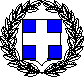 ΕΛΛΗΝΙΚΗ ΔΗΜΟΚΡΑΤΙΑΥΠΟΥΡΓΕΙΟ ΠΑΙΔΕΙΑΣ, ΘΡΗΣΚΕΥΜΑΤΩΝ ΚΑΙ ΑΘΛΗΤΙΣΜΟΥΓΕΝΙΚΗ ΓΡΑΜΜΑΤΕΙΑ ΕΠΑΓΓΕΛΜΑΤΙΚΗΣ ΕΚΠΑΙΔΕΥΣΗΣ,ΚΑΤΑΡΤΙΣΗΣ ΚΑΙ ΔΙΑ ΒΙΟΥ ΜΑΘΗΣΗΣ ΔΙΕΥΘΥΝΣΗ ΕΦΑΡΜΟΓΗΣ ΕΠΑΓΓΕΛΜΑΤΙΚΗΣ ΚΑΤΑΡΤΙΣΗΣΣ.A.Ε.Κ. ΝΕΑΠΟΛΗΣΕΑΡΙΝΟ ΕΞΑΜΗΝΟ 2024ΑΘ Ε Μ Α Τ Α ΠΡΟΟΔΟΥ 2024Α στο μάθημα (1)…………………………………………………………..……………………………………………………………………….. ………………………………………………………………………….. της ειδικότητας (2)………………………………………………………………………………………………………………………… του (3) …..………….. εξαμήνου κατάρτισηςΕκπαιδευτές:    1. ……………………………………. ………. 2. ………...……………………………..1.	……………………………………………………………………………………………………………………………………………………………………………………………………………………………………………………………………………………………………………………………………………………………………………………………………………………………………………………………………………………… 2.	……………………………………………………………………………………………………………………………………………………………………………………………………………………………………………………………………………………………………………………………………………………………………………………………………………………………………………………………………………………… 3.	……………………………………………………………………………………………………………………………………………………………………………………………………………………………………………………………………………………………………………………………………………………………………………………………………………………………………………………………………………………… 4.	……………………………………………………………………………………………………………………………………………………………………………………………………………………………………………………………………………………………………………………………………………………………………………………………………………………………………………………………………………………… ΠΑΡΑΤΗΡΗΣΕΙΣ :	ΔΙΑΡΚΕΙΑ ΕΞΕΤΑΣΗΣ:……………… ΩΡΕΣ1. (4)…………………………………ΘΕΩΡΗΘΗΚΕ	ΗΜΕΡΟΜΗΝΙΑ : …………………Ο ΥΠΟΔΙΕΥΘΥΝΤΗΣ	Ο/ΟΙ ΕΚΠΑΙΔΕΥΤ…………ΥΠΟΜΝΗΜΑΤίτλος μαθήματοςΕιδικότηταΑ’ ή Γ’  εξαμήνουΓράφουμε αν τα θέματα είναι ή όχι ισότιμα, άλλως τις μονάδες που παίρνει κάθε θέμα Υπάρχει δυνατότητα προσάρτησης εκτυπωμένου φύλλου θεμάτων